NAME: ________________________ ID: _________________________ SECTION: _________DICTATION - Write the missing words as you hear them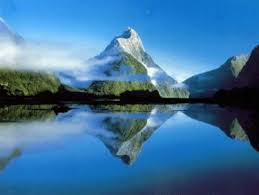 Every summer, I like to take a ____________ to the mountains where the _______ is fresh and clean.  It is very _____________ there because it is __________ away from the city and there are no other people. It is not ___________ at all. I can also ride my _____________ and feel safe because there is no _____________ on the roads.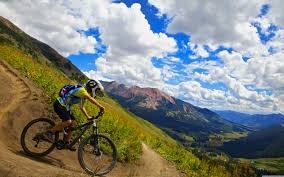 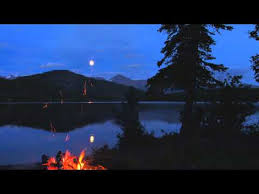 At night, I like to ___________ a small _____________ to make some tea. I love to look up at the night sky. Sometimes I sit in the ___________ of nowhere and take a ___________ or two. It is my favourite ________  to relax. 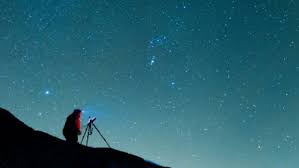  My normal life is busy. I live in a small ______________ in the __________ of the city. I work in a big _______________ . We sell nice _______________ such as beds and sofas which are beautiful and _________________. Also, they don’t ___________ much money, so a lot of people buy them. 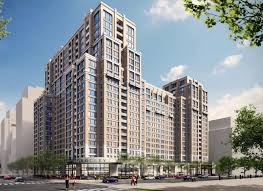 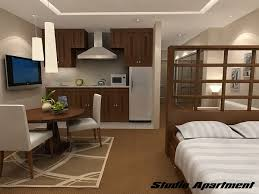 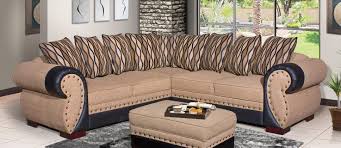 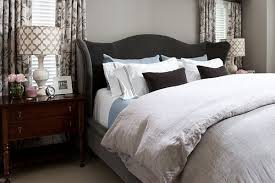 Usually, when I get ________ work and leave my _____________, I go to visit my family. One of my sisters is a _________________ with British Airways. The other one is a ______________ at a children’s hospital. She is very kind and _________________ with everyone.  She is also strong and can __________ the children who cannot walk alone. 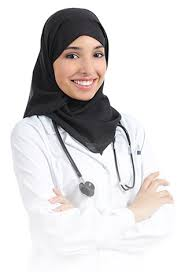 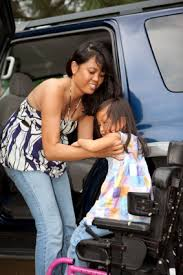 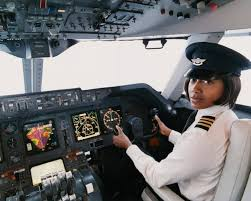 My little brother wants to be an ________________who builds bridges. At school he always gets the top ____________ in math, so he thinks he will like this job. 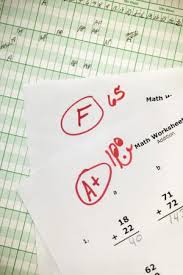 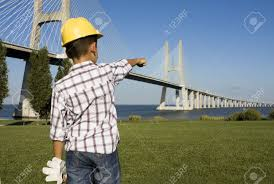 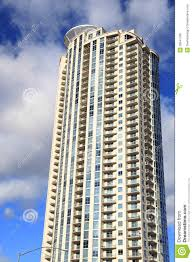 My family lives in a tall ____________________ building.  It is too ___________ to walk to the top so I usually take the ____________. I always check my face in the _____________ on the ________ up, in case my face is _______________ after work. 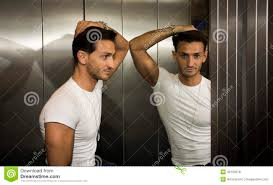 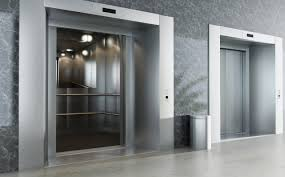 I bring all my _____________ water bottles there because my brother has started to ______________ them.  When he has enough, he will sell them to a recycling ______________ for money. Then he can take a ____________ to the mountains with me next summer.  It _____________ a lot of money, so he needs to _______________ many bottles.  I wish him good luck!! 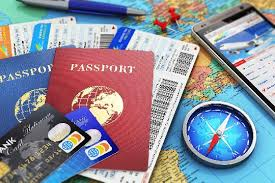 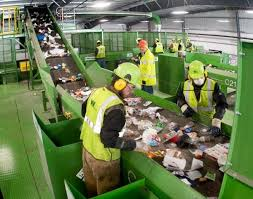 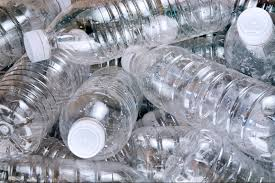 